附件1潜质测试地址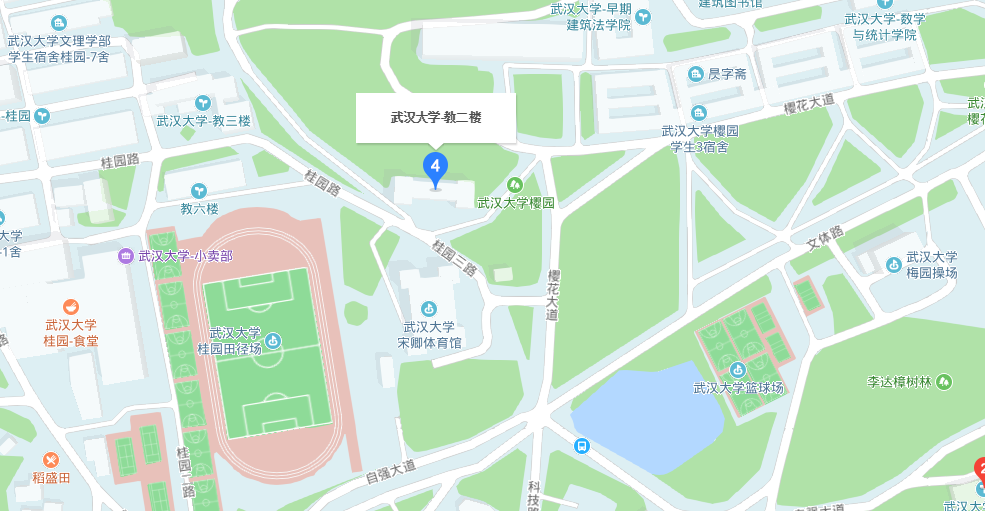 